Arnsdorf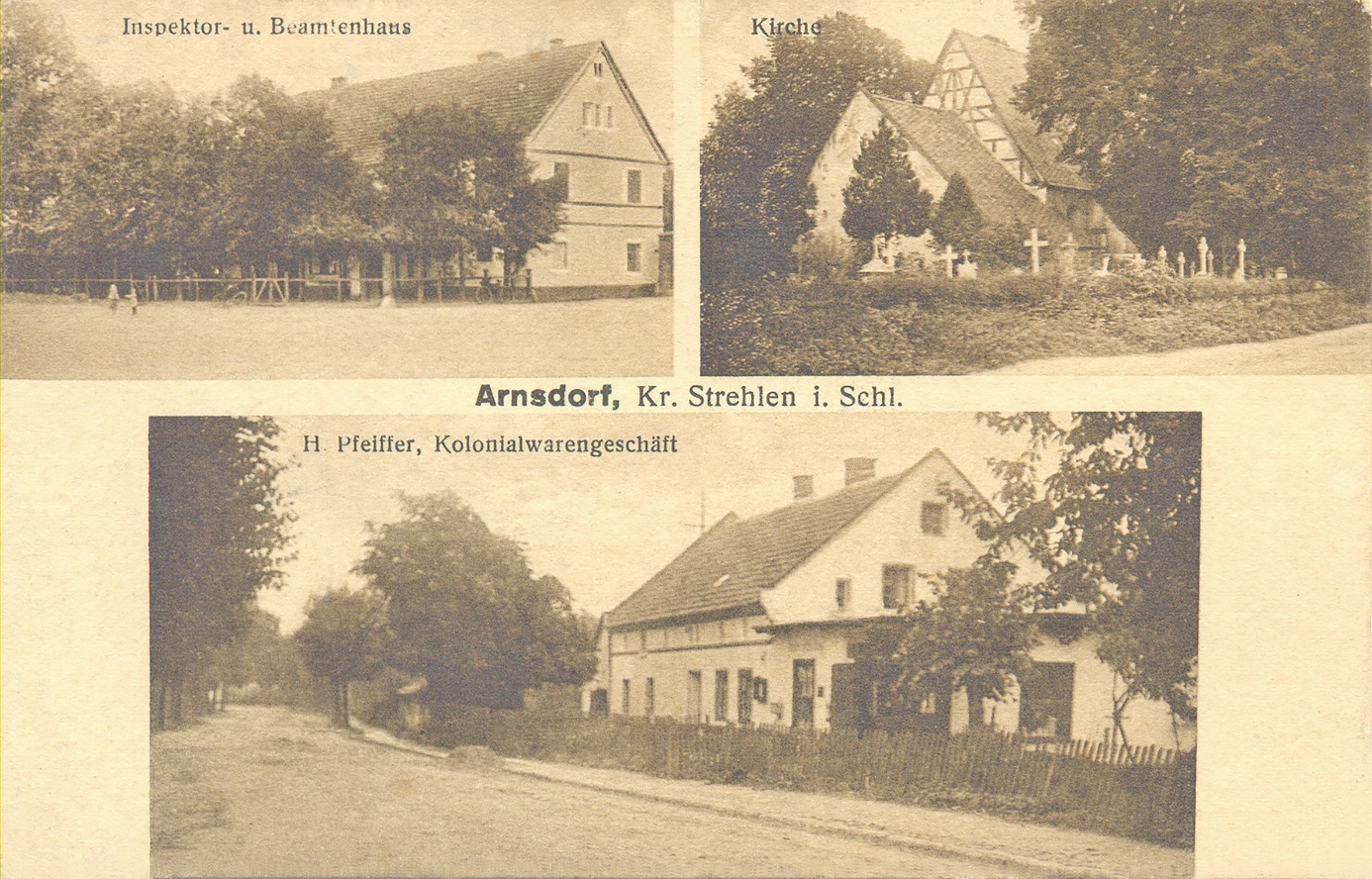 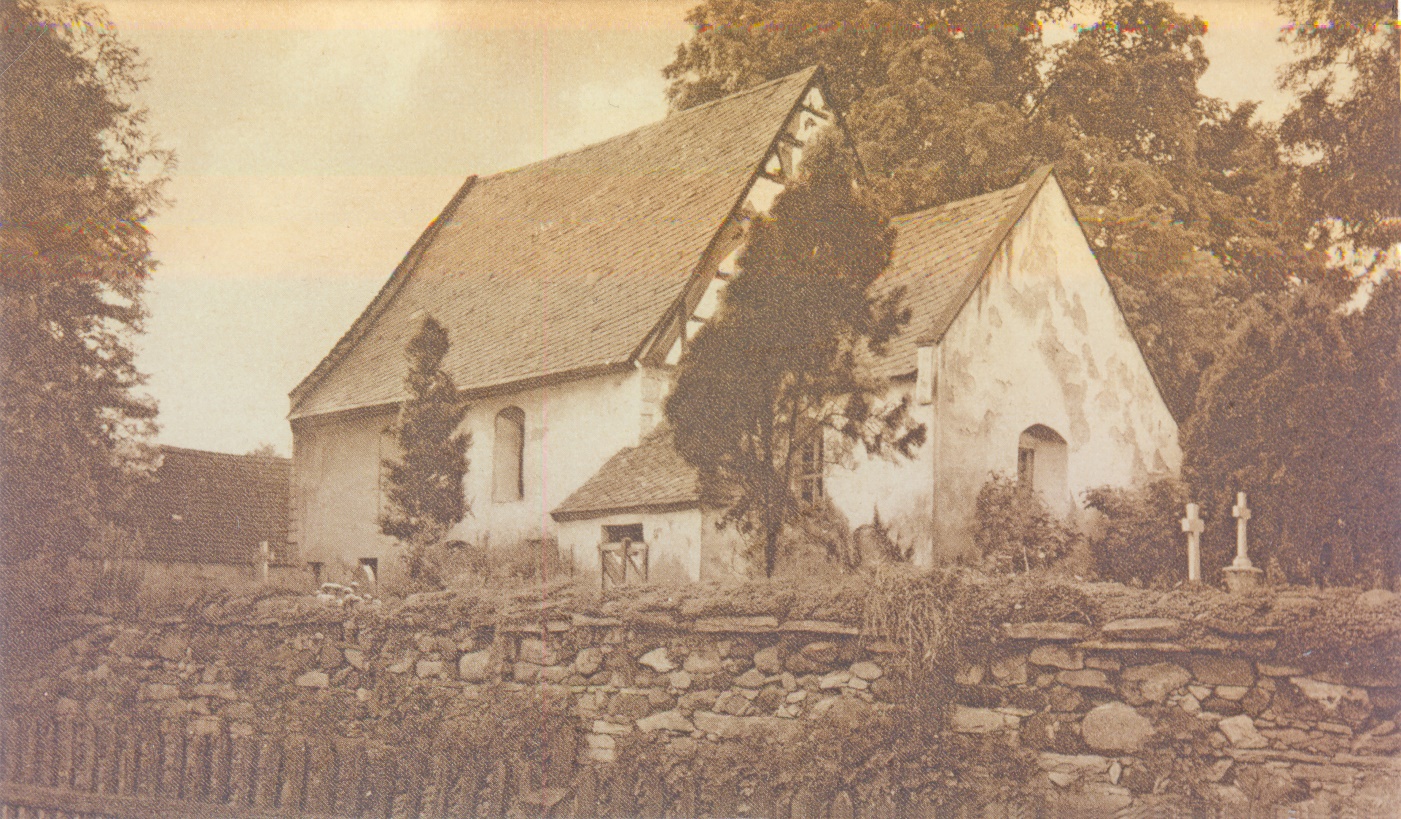 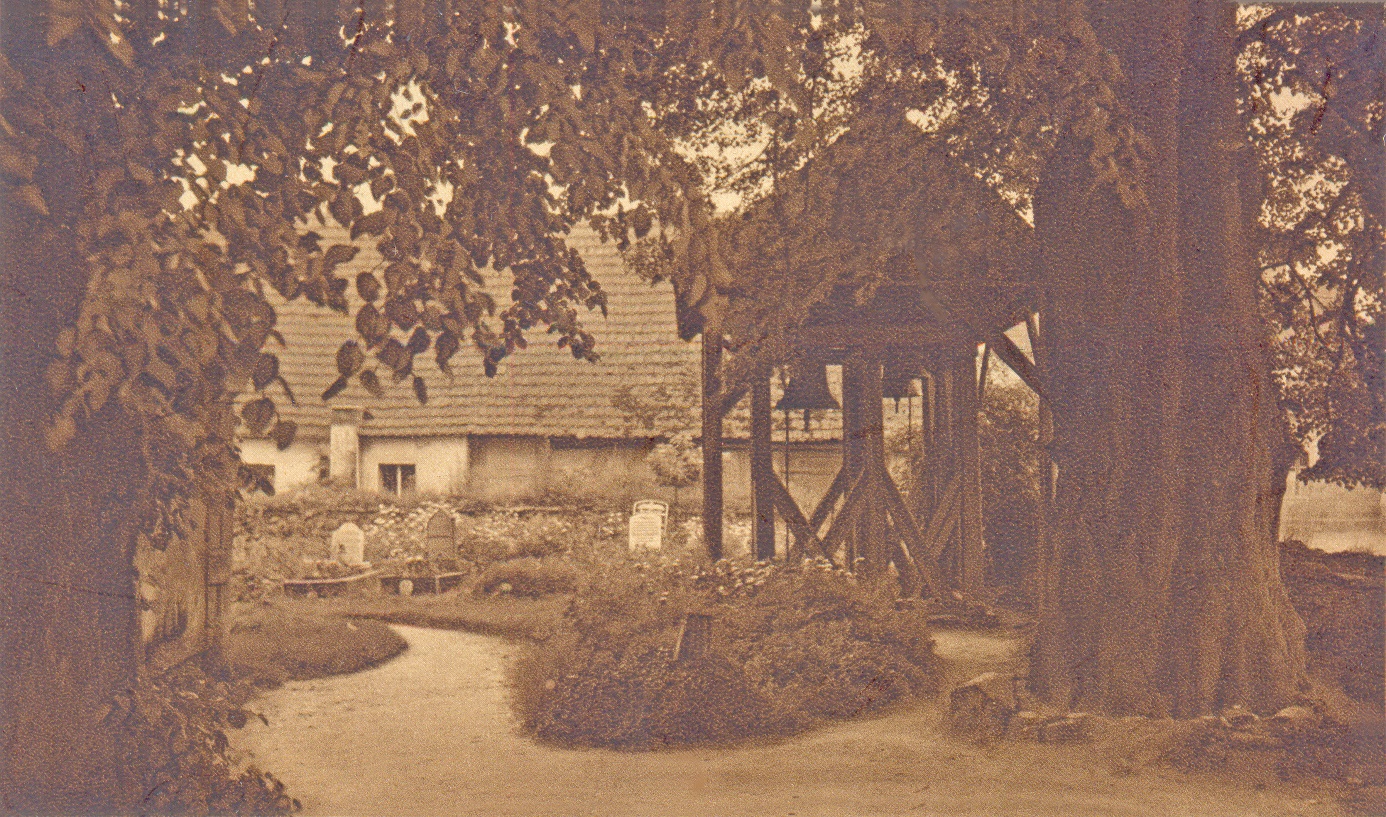 